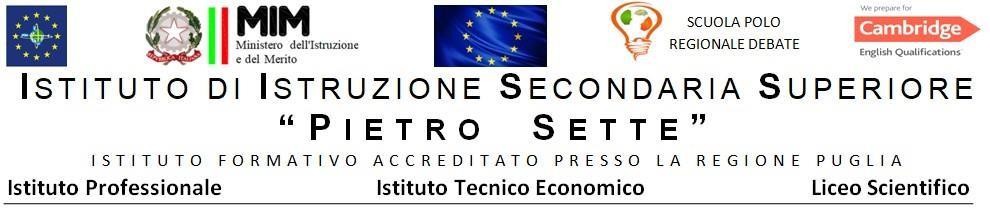 PROGRAMMA DI INGLESE Prof.ssa DE FELICE CATERINAClasse III A RIM a.s. 2023/2024Libri di testo: Ben Wetz, Language for Life B2, Oxford                                       Revellino,Schiraldi,Teiller, Let’s do business in English,ZanichelliFrom “Let’s do business in English”The world of businessUnit 04 :business practiceIntroducing a companyWriting a business letterWriting business emailTalking on the phoneSanteramo 07/06/2024Gli alunni                                                                                          La docente                                                                                                  Caterina De FeliceSanteramo in Colle, 07/06/2024Gli alunni	La docente                                                                                                                                       De Felice CaterinaGrammarVocabularyFunctionsUnit 1 Getting aroundDo/does in positive statementsPhrasal verb typesPresent tenses: reviewPresent perfect with adverbs and for/sinceEveryday travelAir travelTalking about travelUnit 2 Food for thoughtInfinitive of purpose v. for +-ing formAbility and permission: reviewVerb patternsCookingutensils & verbsAgricultureHow to describe an object and its useUnit 3 Freedom and changePossibility and deduction: reviewPast perfect & past perfect continuousNarrative tenses: reviewPast simple v. Present perfect: commom errorsActivismPoliticsResolving conflictsHow to defend a positionUnit 4 Home sweet homeUsed to v would v Past simpleBe/Get used toRelative clausesReduced relative clausesHomeFactors for happinessHow to confirm and contradictUnit 5Big FutureFuture forms:reviewFuture time clauses